Publicado en Madrid el 10/04/2019 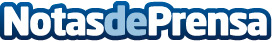 Desde Reclamaciondevuelos.com informan cómo reclamar ante una huelga de pilotosDe no suspenderse la huelga, que tendría lugar en plenas vacaciones de Semana Santa, se prevén cientos de cancelaciones y retrasos en los vuelos de la aerolínea. Los pasajeros deben conocer sus derechos y cómo reclamar su vulneraciónDatos de contacto:Javier López: Nota de prensa publicada en: https://www.notasdeprensa.es/desde-reclamaciondevuelos-com-informan-como Categorias: Nacional Derecho Viaje Turismo E-Commerce http://www.notasdeprensa.es